Качество СБО53СБО53                                            Оцилиндрованное бревно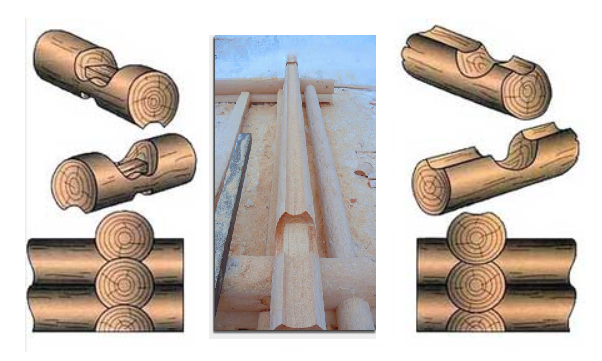 Стандарт качества СБО53.Использование отборного зимнего строевого леса по двум критериям (сбежистость и кривизна).Диаметр бревна от 240мм (Диаметр бревна можно отобрать любой).Ручная обработка бревен под рубанок (ровное гладкое бревно).Равенство диагоналей по торцам бревен.Соблюдение вертикали по торцам бревен.Соблюдение вертикали по краям бревен.Выставление горизонтали первого венца.Выставление горизонтали последнего венца.Пропитка основания первого венца защитным составом.Соединение бревен «русская чашка в курдюк» (система паз-шип).Круглый паз под тесло.Ширина паза не менее 120 мм (ширина паза по окружности не менее 150мм). Зависит от диаметра бревна.Зазор между бревнами максимум 2 мм.Транспортировка бревен специальными захватами, не повреждающими структуру древесины.Гарантия на все срубы – 15 лет!!!**.** Гарантия дается на сохранение целостности и геометрии срубов при условии правильной эксплуатации.173003, Великий Новгород
Ул. Великая 22, офис 34.
7 (8162) 555-070
79095662017
www.sbo53.ru 
sbo53@mail.ru